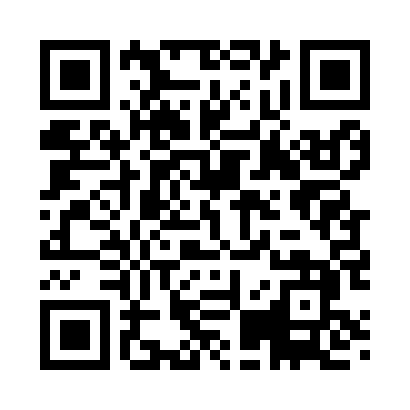 Prayer times for Stanards Mill, Virginia, USAMon 1 Jul 2024 - Wed 31 Jul 2024High Latitude Method: Angle Based RulePrayer Calculation Method: Islamic Society of North AmericaAsar Calculation Method: ShafiPrayer times provided by https://www.salahtimes.comDateDayFajrSunriseDhuhrAsrMaghribIsha1Mon4:195:511:145:098:3710:092Tue4:205:521:145:098:3710:093Wed4:205:521:145:098:3710:084Thu4:215:531:155:098:3710:085Fri4:225:531:155:098:3610:086Sat4:225:541:155:098:3610:077Sun4:235:541:155:098:3610:078Mon4:245:551:155:098:3510:069Tue4:255:561:155:098:3510:0610Wed4:265:561:165:098:3510:0511Thu4:275:571:165:108:3410:0412Fri4:285:581:165:108:3410:0413Sat4:295:581:165:108:3310:0314Sun4:305:591:165:108:3310:0215Mon4:306:001:165:108:3210:0116Tue4:316:001:165:108:3210:0017Wed4:336:011:165:108:3110:0018Thu4:346:021:165:098:319:5919Fri4:356:031:165:098:309:5820Sat4:366:031:165:098:299:5721Sun4:376:041:175:098:299:5622Mon4:386:051:175:098:289:5523Tue4:396:061:175:098:279:5424Wed4:406:071:175:098:269:5325Thu4:416:071:175:098:259:5126Fri4:426:081:175:088:259:5027Sat4:446:091:175:088:249:4928Sun4:456:101:175:088:239:4829Mon4:466:111:175:088:229:4730Tue4:476:121:165:088:219:4531Wed4:486:121:165:078:209:44